Publicado en Ciudad de México el 03/01/2020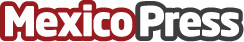 5 tips básicos para que las empresas se preparen ante los cambios fiscales 2020, De la Paz, Costemalle-DFKUna buena administración empresarial se puede propiciar desde el primer día de existencia de la empresa de la mano de quienes saben. Es importante concientizar a las empresas sobre la importancia de registrar la empresa y el giro al que pertenece ante las instancias pertinentes para su buena gestiónDatos de contacto:Alejandra Pérez 5519594802Nota de prensa publicada en: https://www.mexicopress.com.mx/5-tips-basicos-para-que-las-empresas-se Categorías: Finanzas Emprendedores Recursos humanos Ciudad de México http://www.mexicopress.com.mx